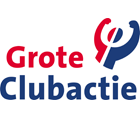 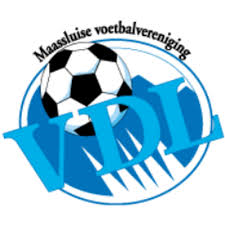 Beste lotenverkoper,

Zaterdag 18 september start de Grote Clubactie. Dit jaar doen wij ook weer mee en willen wij natuurlijk zoveel mogelijk loten verkopen. Een lot kost € 3,-. Van de opbrengst gaat maar liefst 80% (ofwel € 2,40 per lot) naar onze jeugd! Bovendien maken lotenkopers kans op fantastische prijzen. Net als vorig jaarPer verkocht lot gaat er 1 euro naar je team. Spaar met je team een leuk teamuitje of iets anders. Bespreek met je team alvast een doel!!!Wat is de bedoeling? 
Het verkopen van de loten is heel eenvoudig.  Wij werken met:  Eenmalige  machtiging:  De koper vermeldt zijn gegevens en rekeningnummer op de pagina ‘Eenmalige Machtiging (SEPA)’ en het bedrag wordt eenmalig van de rekening afgeschreven. Het lotnummer staat op het bankafschrift van de koper. Tip: verkoop online loten! Wil je meer loten verkopen? Scan zelf de QR-code op het boekje en deel eenvoudig de verkooplink via WhatsApp en social media met familie en vrienden.
Aan wie mag  je verkopen?
Je mag de loten verkopen aan wie je wilt, te beginnen bij je familie, vrienden, buren, of een verjaardag enz. Daarnaast kun je langs de deuren gaan in jouw buurt, zodat je zoveel mogelijk loten verkoopt.

Verkoopboekje inleveren
Is je boekje vol of ben je klaar met verkopen? Ook al heb je maar één lot verkocht. Lever het boekje dan in bij de bar in de kantine. (Zet naast je naam ook je Team op het boekje).VDL heeft ook mooie prijzen voor de drie beste verkopers van de club. Volg ook de informatie op de VDL-site. Wij hopen dat we dit jaar een geweldig resultaat gaan neerzetten. Heel veel succes met de verkoop van de loten!

Met vriendelijke groet,
VDL 